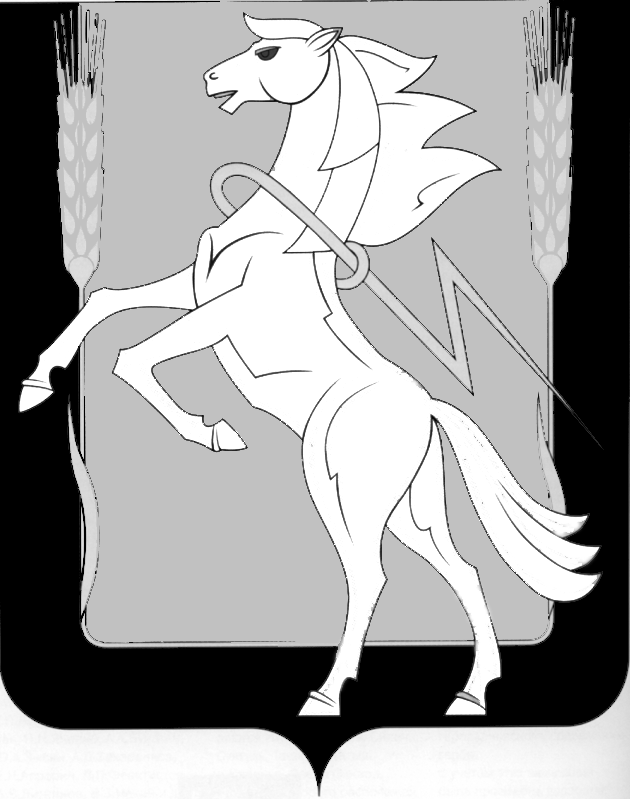 Администрация Полетаевского сельского поселенияСосновского муниципального района Челябинской областиП О С Т А Н О В Л Е Н И ЕОт   ____25.09.2014г.№__271___О внесении дополнений вПостановление администрацииПолетаевского сельского поселенияОт 10.07.2014г. №194          Во исполнение Протокола №2 от 25.06.2014года заседания Совета при полномочном представителе Президента РФ в Уральском федеральном округе по противодействию коррупции и совершенствовании мер по противодействию коррупции в администрации Полетаевского сельского поселения,администрация Полетаевского сельского поселения,   ПОСТАНОВЛЯЕТ:Внести следующие дополнения в приложение к постановлению администрации Полетаевского сельского поселения от 10.07.2014г.№194.  «Об утверждении плана мероприятий по противодействию коррупции в администрации Полетаевского сельского поселения Сосновского муниципального района на 2014-2015годы»:Специалисту 1 категории администрации Полетаевского сельского поселения Первухиной Ю.В. обеспечить размещение настоящего постановления на официальном сайте администрации Полетаевского сельского поселения в сети «Интернет». Контроль за исполнением настоящего Постановления возложить на заместителя Главы Полетаевского сельского поселения по ЖКХ В.И.Траут.И.о. Главы Полетаевского      сельского поселения                                                                Ю.М.Бирюков № п/пНаименование мероприятияОтветственные исполнителиСрок исполнения7. Меры по противодействию коррупции в сфере жилищно-коммунального хозяйства 7. Меры по противодействию коррупции в сфере жилищно-коммунального хозяйства 7. Меры по противодействию коррупции в сфере жилищно-коммунального хозяйства 7. Меры по противодействию коррупции в сфере жилищно-коммунального хозяйства 1.Обеспечение надлежащего контроля за использованием средств фонда содействия реформирования ЖКХ,областного бюджета,бюджета Сосновского муниципального района,бюджета администрации Полетаевского сельского поселения,а также средств ТСЖ,собственников помещений многоквартирных домов,направляемых на финансирование адресных программ реформирования ЖКХ в целях предотвращения факторов нецелевого использования и хищения бюджетных средствЗаместитель главы поселения курирующий вопросы ЖКХ2014-2015г.2.  Осуществление мониторинга работы управляющих компанийЗаместитель главы поселения курирующий вопросы ЖКХ 2014-2015г3. Осуществление функций муниципального контроля жилищного фонда,мониторинг выявленных нарушенийЗаместитель главы поселения курирующий вопросы ЖКХ  2014-2015г.4.Информирование через средств массовой информации организаций,оказывающих услуги в сфере ЖКХ,и потребителей данных услуг об их правах и обязанностях Заместитель главы поселения курирующий вопросы ЖКХ  2014-2015 г.